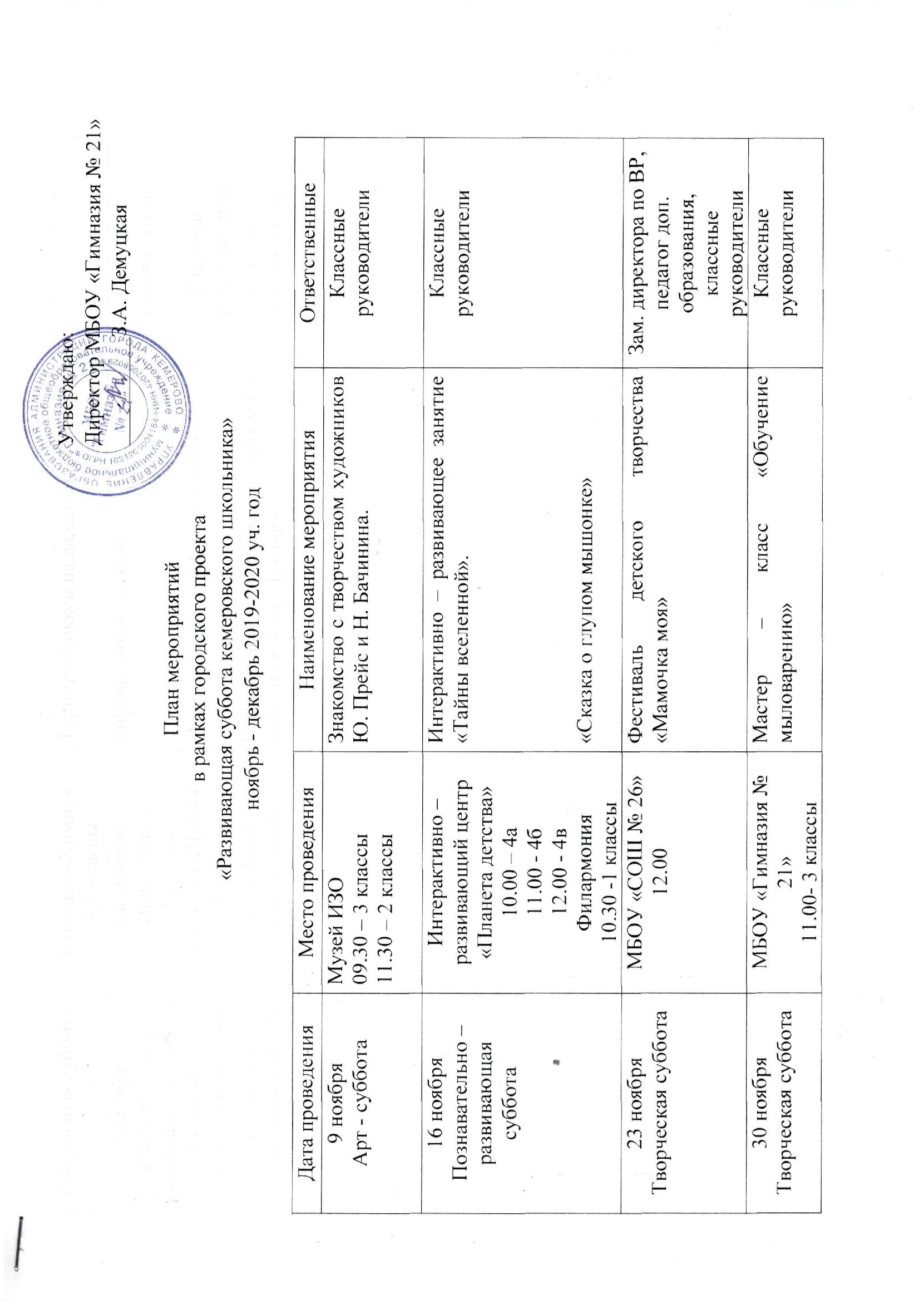 30 ноябряТворческая субботаСпортивная субботаМБОУ «Гимназия № 21»11.00- 3 классыСтадион «Химик»4,5 классыМастер – класс «Обучение мыловарению» Турнир «Хоккей на валенках»Классные руководители7 декабряПознавательно – развивающая субботаБиблиотека «Инфосфера»2 классыБиблиотечное занятие Классные руководители14 декабряТеатральная субботаМБОУ «СОШ №44»1,4 классыПоказ спектакля «Мешок яблок».Классные руководители21 декабряТеатральная субботатеатр Драмы11.00-3 классы14.00 – 1,2 классыПраздничная программа и просмотр спектакля «Оле-Лукойе».Классные руководители